Instructions regarding verification of original documents and counselling of the selected candidates (In-service & Fresher) for admission to the B.Ed. Programme, session: 2018-2020Selected candidates need to re-login on the system and upload his/her recent clear (light colour background) colour passport size photograph (without signature) and signature (black or blue pen) separately.After uploading the photograph and signature, candidates need to take print out of the application form and new Bank Challan for Admission which includes the Course Fees details.Selected candidates need to visit the DDE Administrative Office with all the original documents for verification along with the Application Form & Bank Challan print-out as per schedule given below :-Date of verification of original documents and counselling (Fresher & In-Service) Date of Submission of Application form and Admission for selected candidates (Fresher & In-Service)Venue:  “Vidyasagar Bhavan”, DDE, B.U., Golapbag,  Purba BardhamanDuring verification, the candidates must produce the following documents in original along with photocopies (Xerox): Application FormBank Challan – University Copy & Student Copy (Both Registration & Admission).Admit Card of S.F. or equivalent examination.Mark sheet of S.F. or equivalent examination.Mark sheet of H.S. or equivalent examination.Mark sheet of UG examination.Mark sheet of PG examination (as the case may be).Certificate of MPhil/PhD.Mark sheet and Certificate of NCTE Recognised Programme.B.U. Registration Certificate (applicable for BU students).Caste certificate /PWD certificate.Joining Letter and Teaching Experience Certificate (for In-Service candidates).  Admission will be finalised after the verification of original documents and depositing the requisite Course Fees along with above mentioned documents.6.   Migration and Registration of Students from other universities:Students of other universities seeking admission in to B.Ed. courses must get themselves registered under this University by February, 2019. at the latest, failing which their admission is liable to be cancelled. After obtaining the Enrolment Number from the Directorate they will also be required to submit application, through prescribed form (one for Inward Migration and the other for regular Registration) , to be downloaded from this Directorate Website for registration along with self-signed documents like – Photocopy of the Mark sheet of the last examination passed i.e., B.A./B.Sc. /B.Com. / Bridge course/M.A. etc. (as the case may be), photocopy of the Admit Card of Madhyamik/Secondary   Examination, photocopy of the Enrolment Card of the Directorate,a self-signed attested passport size photograph to be affixed on the space provided in the form, Photo copy of the challan (Student’s copy) of course fee as proof of   deposit of the requisite fee of ₹ 200. Candidates will be required to furnish migration certificate in original from the university last attended. Candidates must submit the forms completed in all respects personally at the Directorate or Study Centres. Submission of forms by post to the Directorate is not allowed. 7.  Restoration of Registration number of former B.U. students:Students of Burdwan University, who meanwhile migrated to any other University for academic reasons, must get their original B.U Registration Number restored by February 2019 for B.Ed. Courses in the manner as stipulated in the relevant University rules. However, they will be required to submit the Restoration form to be downloaded from the Directorate’s Website for Restoration furnishing Migration Certificate in original from the University last attended along with original B.U. Registration Certificate. They must submit the self-singed Photocopy of the Registration certificate to the Directorate as soon as they receive it in the 'Restored' form. ELIGIBILITY CRITERIACandidates are eligible if they have (For both Fresher’s & In-Service).Diploma in Pre-School Education (DPSE) orDiploma in Elementary Education (PTT) orBachelor of Elementary Education (B.El.Ed.) orDiploma in Physical Education (D.P.Ed.) orBachelor of Physical Education (B.P.Ed.) orDiploma in Elementary Education (D.El.Ed.) orDiploma in Arts Education (Visual Arts/Performaing Arts)9.   At least 45% marks at Degree level (Under-Graduate).N.B:Reservation and relaxation in marks will be followed as per norms.Candidates who have completed D.EL.Ed. in (2 years) ODL mode and Montessori are not eligible for this course. Selection of 1st Method Subject: Candidates from General (pass) course will normally choose one subject from their Graduation as 1st Method subject while candidates from Hons. Course will normally choose their Hons. Subject as 1st Method Subject.P.G. Level: Candidates who have P.G. in a particular subject can also apply and choose it as 1st Method subject. FEES DETAILSCOURSE FEES: ₹ 25,000 (Twenty Five Thousand) per Part (say, Part-I/Part – II)REGISTRATION/RESTORATION FEES: ₹ 200 (Two Hundred) only for other University students.Director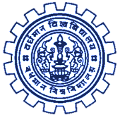 THE UNIVERSITY OF BURDWANDIRECTORATE OF DISTANCE EDUCATIONBARDHAMAN, WEST BENGAL – 713104SUBJECT (s) 1st MethodDATEREPORTING TIMESANSKRIT, GEOGRAPHY & EDUCATION14.01.201911 am BENGALI, LIFE SCIENCE & MATHEMATICS16.01.201911 am ENGLISH & COMMERCE17.01.201811 am HISTORY, PHYSICAL SCIENCE &POLITICAL SCIENCE18.01.201811 amSUBJECT (s) 1st MethodDATETIMEBENGALI, HISTORY, POLITICAL SCIENCE, MATHEMATICS, LIFE SCIENCE & EDUCATION28.01.201911 am to 3 pmENGLISH, SANSKRIT, GEOGRAPHY,      PHYSICAL SCIENCE & COMMERCE29.01.201911 am to 3 pm